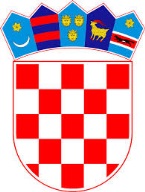        REPUBLIKA HRVATSKA SISAČKO-MOSLAVAČKA ŽUPANIJA            OPĆINA MAJURJEDINSTVENI UPRAVNI ODJELKLASA: 112-02/20-01/01URBROJ: 2176/14-04-20-2Majur, 13. srpnja 2020. godineNa temelju članka 19. stavak 1. Zakona o službenicima i namještenicima u lokalnoj i područnoj (regionalnoj) samoupravi (»Narodne novine«, broj 86/08, 61/11, 4/18 i 112/19 – daje u tekstu: Zakon), pročelnica Jedinstvenog upravnog odjela raspisuje JAVNI NATJEČAJza prijam u službu na radno mjesto namještenik Tehničar za održavanje u Jedinstveni upravni odjel Općine Majur, Vlastiti pogon za obavljanje komunalnih djelatnosti na području Općine Majur – 1 izvršitelj, na neodređeno vrijeme, uz obvezni probni rad od tri (3) mjeseca.Opći uvjeti za prijam u službu: - punoljetnost- hrvatsko državljanstvo- zdravstvena sposobnost za obavljanje poslova radnog mjesta na koje se osoba primaPosebni uvjeti za prijam u službu:- srednja stručna sprema tehničke ili obrtničke struke- vozačka dozvola B kategorijeU službu ne može biti primljena osoba za čiji prijam postoje zapreke iz članaka 15. i 16. Zakona.U službu se prima uz obvezni probni rad u trajanju od tri (3) mjeseca.Kandidati su obvezni pristupiti prethodnoj provjeri znanja i sposobnosti. Na prethodnu provjeru mogu pristupiti samo kandidati koji ispunjavaju formalne uvjete iz natječaja.Za kandidate koji ispunjavaju formalne uvjete provest će se prethodna provjera znanja i sposobnosti putem pisanog testiranja i intervjua. Ako kandidat ne pristupi provjeri znanja i sposobnosti, smatrat će se da je povukao prijavu na natječaj.Opis poslova i podaci o plaći radnog mjesta koje se popunjava, način obavljanja prethodne provjere znanja i sposobnosti kandidata, područja provjere te pravni izvori za pripremanje kandidata objavit će se na web-stranici Općine Majur (www.opcina-majur.hr) te na oglasnoj ploči Općine Majur, kao i vrijeme održavanja prethodne provjere znanja i sposobnosti kandidata, najmanje pet dana prije održavanja provjere.Na natječaj se mogu javiti osobe oba spola.Na natječaj kandidati su dužni priložiti sljedeće isprave:– prijavu na natječaj (zamolba);– životopis;– dokaz o stručnoj spremi (preslika svjedodžbe);– vozačku dozvolu B kategorije (preslika);– dokaz hrvatskog državljanstva (preslik osobne iskaznice ili domovnice);– izvornik uvjerenja nadležnog suda da se protiv kandidata ne vodi kazneni postupak (ne starije od 6 mjeseci);– vlastoručno potpisanu izjavu koju ne treba ovjeravati, danu pod materijalnom i kaznenom odgovornošću, da za prijam u službu ne postoje zapreke iz članaka 15. i 16. Zakona o službenicima i namještenicima u lokalnoj i područnoj (regionalnoj) samoupravi.Urednom prijavom smatra se prijava koja sadrži sve podatke i priloge navedene u javnom natječaju.Osoba koja ne podnese pravovremenu i urednu prijavu ili ne ispunjava formalne uvjete iz javnog natječaja, ne smatra se kandidatom prijavljenim na javni natječaj.U Jedinstvenom upravnom odjelu nije osigurana zastupljenost pripadnika srpske nacionalne manjine sukladno članku 22. Ustavnog zakona o pravima nacionalnih manjina (»Narodne novine«, broj 155/02, 47/10, 80/10, 93/11, 93/11) i članku 56.a Zakona o lokalnoj i područnoj (regionalnoj) samoupravi (»Narodne novine«, broj 33/01, 60/01, 129/05, 109/07, 125/08, 36/09, 36/09, 150/11, 144/12, 19/13, 137/15, 123/17, 98/19) te su se kandidati u prijavi na natječaj dužni pozvati na to pravo, u kojem će slučaju kandidat koji se pozvao na to pravo imati prednost u odnosu na ostale kandidate samo pod jednakim uvjetima.Kandidati imaju pravo pozvati se na prednost pri zapošljavanju sukladno odredbi članka 101. Zakona o hrvatskim braniteljima iz Domovinskog rata i članovima njihovih obitelji (»Narodne novine«, broj 121/17 i 98/19), odredbi članka 9. Zakona o profesionalnoj rehabilitaciji i zapošljavanju osoba s invaliditetom (»Narodne novine«, broj 157/13, 152/14, 39/18, 32/20) te odredbi članka 48.f  Zakona o zaštiti civilnih i vojnih invalida rata (33/92, 57/92, 77/92, 27/93, 58/93, 02/94, 76/94, 108/95, 108/96, 82/01, 103/03, 148/13, 98/19), obvezni su priložiti isprave koje dokazuju njihov status te druge dokaze sukladno posebnim propisima.Kandidat koji ima pravo prednosti kod prijma u službu prema posebnom zakonu, dužan je u prijavi na natječaj pozvati se na to pravo i ima prednost u odnosu na ostale kandidate samo pod jednakim uvjetima.Nepotpune i nepravovremene prijave neće se razmatrati.Rok za podnošenje prijava je 8 dana od objave natječaja u Narodnim novinama, na adresu: Općina Majur, Kolodvorska 5, Majur, 44 430 Hrvatska Kostajnica, s naznakom: »Natječaj za prijam u službu Tehničar za održavanje«.Kandidati će biti obaviješteni o rezultatima natječaja u roku od 60 dana od isteka roka za podnošenje prijava. Po raspisanom javnom natječaju ne mora se izvršiti izbor te se u tom slučaju donosi odluka o poništenju javnog natječaja.PročelnicaKristina Rac, upr.iur.